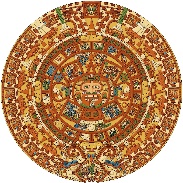 La Academia Dolores Huerta Charter Middle School “A Dual Language Charter Middle School”400 W.Bell St.Las Cruces, NM 88005Phone: 575-526-2984Fax: 575-523-5407 The mission of La Academia Dolores Huerta is to provide a diverse bilingual educational program in the arts that fosters the development of a strong socio-cultural identity while achieving academic success.La misión de La Academia Dolores Huerta es proporcionar un programa educativo bilingüe diverso de las artes que fomenta el desarrollo de una fuerte identidad sociocultural mientras se logra el éxito académico.Regular Governing Council MeetingWednesday July 05, 2023 at 5:30 PM, LADH Conference RoomJoin Zoom Meeting:https://us06web.zoom.us/j/83787203735?pwd=Z0YxaFg3eFlWMVc3dVNpOHFZbWlXUT09Meeting ID: 837 8720 3735Passcode: YfYg3gCall to order: 5:30 PM Roll call and establish quorumApproval of agenda Open forum-public input*Public comments and observations regarding education policy and governance issues, as well as the strategic planning are heard at this time. Time limit per presenter may be imposed by ChairReview, discussion, and possible approval of June 08, 2023, Regular GC Meeting Minutes.ACTION ITEMSReview, discussion, and possible approval of the 2023-2024 Head Administrator’s contract. Review, discussion, and possible approval of the 2023-2024 lease agreement with Las Cruces Public Schools (LCPS).Review, discussion, and possible approval of the 2023-2024 Open Meetings Act (OMA) Annual Resolution.Review, discussion, and possible approval of new GC member, Beatrice Quintana- Heiserman.Review, discussion, and possible approval of GC officers.Review, discussion, and possible approval of changes to the LADH annual leave policy in the employee handbook. NEW BUSINESS: DISCUSSION ITEMS ONLY – NO ACTION WILL BE TAKENFinance Committee ReportSpring 2023 final School Visit Site report review and responsesSchool Safety Committee follow-up: submission deadlineNew building search committee: review listings of available propertiesTitle I reimbursement follow-upSPED policy update follow-upAnnual calendar reviewEquity Council2023-2024 student recruitment/enrollment updateHead Administrators ReportSecretary ReportCompletion of annual conflict of interest statementsGC Recruitment: search for member with financial expertise GC Trainings: 2022-2023 and 2023-2024LADH GC onboardingFeedback on example emailed to GCGC retreat July 14th detailsAdjourn to close session:To discuss personnel matters relating to any individual employee, including hiring, promotion, demotion, dismissal, resignation, or investigation of complaints or charges against an employee [10-15-1(H)(2) NMSA 1978].Discuss personnel concerns/litigationAdjourn from close session/resume general GC meetingAdjourn GC general meeting*Any individual attending a board meeting may sign in to participate in the Public Input section of the Agenda, if any. Such persons may speak on any item after the individual is recognized by the President of the Board and introduces himself/herself at the podium. The Governing Council of La Academia Dolores Huerta will not take action on any item presented under Public Input, until an opportunity to do so is afforded. La Academia Dolores Huerta will provide an interpreter for the Hearing Impaired and simultaneous Spanish translation upon request. Requests should be submitted to the chancellor’s office three days prior to the meeting.